ОАО "РОССИЙСКИЕ ЖЕЛЕЗНЫЕ ДОРОГИ"РАСПОРЯЖЕНИЕот 23 августа 2019 г. N 1874/рОБ УТВЕРЖДЕНИИ ПОРЯДКА КОМПЕНСАЦИИ РАБОТНИКАМ ФИЛИАЛОВ И СТРУКТУРНЫХ ПОДРАЗДЕЛЕНИЙ ОАО "РЖД", ОСУЩЕСТВЛЯЮЩИМ ТРУДОВУЮ ДЕЯТЕЛЬНОСТЬ В ГРАНИЦАХ ЗАБАЙКАЛЬСКОЙ ЖЕЛЕЗНОЙ ДОРОГИ, ДАЛЬНЕВОСТОЧНОЙ ЖЕЛЕЗНОЙ ДОРОГИ, А ТАКЖЕ БАЙКАЛО-АМУРСКОЙ МАГИСТРАЛИ ОТ СТАНЦИИ ЛЕНА ДО СТАНЦИИ СОВЕТСКАЯ ГАВАНЬ, РАСХОДОВ НА ОПЛАТУ СТОИМОСТИ ПРОЕЗДА И ПРОВОЗА БАГАЖА К МЕСТУ ИСПОЛЬЗОВАНИЯ ОТПУСКА НА ЧЕРНОМОРСКОМ ПОБЕРЕЖЬЕ РОССИЙСКОЙ ФЕДЕРАЦИИ И ОБРАТНО ВОЗДУШНЫМ ТРАНСПОРТОМ, А ТАКЖЕ РАСХОДОВ НА ОПЛАТУ СТОИМОСТИ ПРОЕЗДА И ПРОВОЗА БАГАЖА НАХОДЯЩИХСЯ НА ИХ ИЖДИВЕНИИ НЕСОВЕРШЕННОЛЕТНИХ ДЕТЕЙ И ИНЫХ НЕСОВЕРШЕННОЛЕТНИХ ЛИЦ В ВОЗРАСТЕ ДО 18 ЛЕТ1. Утвердить прилагаемый Порядок компенсации работникам филиалов и структурных подразделений ОАО "РЖД", осуществляющим трудовую деятельность в границах Забайкальской железной дороги, Дальневосточной железной дороги, а также Байкало-Амурской магистрали от станции Лена до станции Советская Гавань, расходов на оплату стоимости проезда и провоза багажа к месту использования отпуска на Черноморском побережье Российской Федерации и обратно воздушным транспортом, а также расходов на оплату стоимости проезда и провоза багажа находящихся на их иждивении несовершеннолетних детей и иных несовершеннолетних лиц в возрасте до 18 лет.(в ред. Распоряжения ОАО "РЖД" от 16.02.2021 N 312/р)2. Установить, что компенсация работникам филиалов и структурных подразделений ОАО "РЖД", осуществляющим трудовую деятельность в границах Забайкальской железной дороги, Дальневосточной железной дороги, а также Байкало-Амурской магистрали от станции Лена до станции Советская Гавань (далее - работники ОАО "РЖД"), расходов на оплату стоимости проезда и провоза багажа к месту использования отпуска на Черноморском побережье Российской Федерации и обратно воздушным транспортом, а также расходов на оплату стоимости проезда и провоза багажа находящихся на их иждивении несовершеннолетних детей и иных несовершеннолетних лиц в возрасте до 18 лет (далее - компенсация расходов) производится в пределах утвержденных бюджетных параметров филиалов и структурных подразделений ОАО "РЖД".(в ред. Распоряжения ОАО "РЖД" от 16.02.2021 N 312/р)3. Начальникам Забайкальской железной дороги Скачкову А.А., Восточно-Сибирской железной дороги Фролову В.Ф. и Дальневосточной железной дороги Маклыгину Н.В., руководителям филиалов и структурных подразделений ОАО "РЖД", расположенных в границах Забайкальской железной дороги и Байкало-Амурской магистрали, обеспечить:выплату работникам ОАО "РЖД" компенсации расходов в соответствии с настоящим распоряжением;доведение до сведения работников ОАО "РЖД" Порядка, утвержденного настоящим распоряжением.4. Признать утратившим силу распоряжение ОАО "РЖД" от 7 ноября 2016 г. N 2237р "О компенсации расходов на оплату стоимости проезда воздушным транспортом к месту проведения отпуска на Черноморском побережье Российской Федерации и обратно работникам Забайкальской железной дороги и несовершеннолетним детям, находящимся на их иждивении".5. Контроль за исполнением настоящего распоряжения возложить на заместителя генерального директора ОАО "РЖД" Шаханова Д.С.Генеральный директор -председатель правления ОАО "РЖД"О.В.БелозеровУТВЕРЖДЕНраспоряжением ОАО "РЖД"от 23 августа 2019 г. N 1874/рПОРЯДОККОМПЕНСАЦИИ РАБОТНИКАМ ФИЛИАЛОВ И СТРУКТУРНЫХ ПОДРАЗДЕЛЕНИЙОАО "РЖД", ОСУЩЕСТВЛЯЮЩИМ ТРУДОВУЮ ДЕЯТЕЛЬНОСТЬ В ГРАНИЦАХЗАБАЙКАЛЬСКОЙ ЖЕЛЕЗНОЙ ДОРОГИ, ДАЛЬНЕВОСТОЧНОЙ ЖЕЛЕЗНОЙДОРОГИ, А ТАКЖЕ БАЙКАЛО-АМУРСКОЙ МАГИСТРАЛИ ОТ СТАНЦИИ ЛЕНАДО СТАНЦИИ СОВЕТСКАЯ ГАВАНЬ, РАСХОДОВ НА ОПЛАТУ СТОИМОСТИПРОЕЗДА И ПРОВОЗА БАГАЖА К МЕСТУ ИСПОЛЬЗОВАНИЯ ОТПУСКАНА ЧЕРНОМОРСКОМ ПОБЕРЕЖЬЕ РОССИЙСКОЙ ФЕДЕРАЦИИ И ОБРАТНОВОЗДУШНЫМ ТРАНСПОРТОМ, А ТАКЖЕ РАСХОДОВ НА ОПЛАТУ СТОИМОСТИПРОЕЗДА И ПРОВОЗА БАГАЖА НАХОДЯЩИХСЯ НА ИХ ИЖДИВЕНИИНЕСОВЕРШЕННОЛЕТНИХ ДЕТЕЙ И ИНЫХ НЕСОВЕРШЕННОЛЕТНИХ ЛИЦВ ВОЗРАСТЕ ДО 18 ЛЕТ1. Настоящий Порядок устанавливает условия предоставления и размеры компенсации работникам филиалов и структурных подразделений ОАО "РЖД", работающим и проживающим в границах Забайкальской железной дороги (независимо от их подчиненности), Дальневосточной железной дороги, а также Байкало-Амурской магистрали от станции Лена до станции Советская Гавань, (далее - работники), расходов на оплату стоимости проезда и провоза багажа к месту использования отпуска на Черноморском побережье Российской Федерации и обратно воздушным транспортом, а также расходов на оплату стоимости проезда и провоза багажа находящихся на их иждивении несовершеннолетних детей и иных несовершеннолетних лиц в возрасте до 18 лет (далее - дети работника), именуемой далее - компенсация.(в ред. Распоряжения ОАО "РЖД" от 16.02.2021 N 312/р)2. Перечень иных несовершеннолетних лиц в возрасте до 18 лет, расходы на оплату стоимости проезда и провоза багажа к месту отдыха которых в соответствии с настоящим Порядком компенсируются работнику, определен пунктом 4.2.1 Правил выдачи транспортных требований ОАО "РЖД" для проезда на железнодорожном транспорте общего пользования, утвержденных распоряжением ОАО "РЖД" от 10 апреля 2019 г. N 691/р.3. "АО "ФПК" ежегодно составляет таблицу, содержащую стоимость, сформированную на основе утвержденного базового тарифа на перевозки пассажиров в купейном вагоне скорого фирменного поезда от пункта отправления к месту использования отпуска на Черноморском побережье Российской Федерации и обратно по кратчайшему маршруту (с учетом гибкого тарифного регулирования и применения ежегодной индексации базового тарифа, без системы динамического ценообразования и постельного белья), именуемую далее - таблица, и направляет ее начальникам ВосточноСибирской, Забайкальской и Дальневосточной железных дорог посредством Единой автоматизированной системы документооборота ОАО "РЖД".(в ред. Распоряжения ОАО "РЖД" от 31.03.2020 N 733/р)Коэффициент фирменности поездов, принимаемый к расчету, устанавливается в размере 1.5.4. Работнику компенсируются следующие расходы:1) оплата стоимости проезда работника к месту использования отпуска и детей работника к месту отдыха на Черноморском побережье Российской Федерации и обратно воздушным транспортом в салоне экономического класса (в том числе детей работника в возрасте от 2 лет);2) оплата стоимости провоза багажа работника и детей работника, вес которого не превышает установленную норму, разрешенную для бесплатного провоза багажа по авиабилету, в размере документально подтвержденных расходов.Если работник приобрел авиабилет, не предусматривающий провоз багажа, а затем место для багажа за дополнительную плату, то такие расходы подлежат компенсации в размере документально подтвержденных расходов, но не более стоимости, предусмотренной в таблице;3) при отсутствии воздушного сообщения от места жительства работника оплата стоимости проезда работника и детей работника к ближайшему аэропорту, из которого работник совершает перелет к месту использования отпуска на Черноморском побережье и обратно:(в ред. Распоряжения ОАО "РЖД" от 21.10.2022 N 2733/р)личным автомобилем - в размере фактически понесенных расходов на оплату стоимости израсходованного топлива, подтвержденных чеками автозаправочных станций;автомобильным транспортом общего пользования - в размере фактически понесенных расходов, подтвержденных проездными билетами;железнодорожным транспортом пригородного сообщения или дальнего следования - в размере фактически понесенных расходов, подтвержденных проездными билетами. Расходы работника, связанные с оплатой дополнительных услуг, приобретенных к билету, не компенсируются.(в ред. Распоряжения ОАО "РЖД" от 31.03.2020 N 733/р)Если работник для следования до (от) аэропорта использовал автомобиль, не принадлежащий ему на праве собственности, то с целью получения компенсации он должен подтвердить правомерность использования этого автомобиля (например, предъявить свидетельство о регистрации брака или свидетельство о рождении, если автомобиль зарегистрирован на членов семьи; договор аренды автомобиля на период нахождения в отпуске, если автомобиль является собственностью третьих лиц; полис ОСАГО и т.д.).При невозможности идентификации работника и детей работника по проездным документам (например, по проездным билетам на автомобильный транспорт общего пользования, чекам автозаправочных станций, оформленным без указания фамилии, имени и отчества пассажира) расходы на оплату стоимости проезда до (от) аэропорта подлежат компенсации на основании представленных документов. Если расходы на оплату стоимости проезда работника и детей работника до (от) аэропорта понесены третьим лицом, то такие расходы компенсируются работнику независимо от степени родства с лицом, понесшим расходы.Расходы работника, связанные с оплатой такси до (от) аэропорта, на проезд от аэропорта, расположенного на Черноморском побережье, до места проведения отдыха и обратно, компенсации не подлежат.(в ред. Распоряжения ОАО "РЖД" от 21.10.2022 N 2733/р)4) оплата стоимости проезда работника и детей работника железнодорожным транспортом в купейном вагоне поездов дальнего следования всех категорий, при приобретении билета без использования транспортного требования в случае использования железнодорожного транспорта на части маршрута;(подпункт 4 введен Распоряжением ОАО "РЖД" от 23.06.2022 N 1641/р)5) автомобильным транспортом общего пользования (кроме такси);(подпункт 5 введен Распоряжением ОАО "РЖД" от 23.06.2022 N 1641/р)6) личным транспортом.При невозможности идентификации работника (детей работника) по проездным документам (например, билеты на автобус, чеки автозаправочных станций, оформленные без указания фамилии, имени и отчества пассажира) расходы на оплату стоимости проезда и провоза багажа к месту использования отпуска (месту отдыха) подлежат компенсации на основании представленных документов. Если расходы на оплату стоимости проезда работника (детей работника) понесены третьим лицом, то такие расходы компенсируются работнику независимо от степени родства с лицом, понесшим расходы.Пункты отправления и назначения, а также маршрут следования транспорта, указанные в проездных документах, должны совпадать с пунктами и маршрутами следования, указанными работником в заявлении о предоставлении отпуска.Расходы на оплату стоимости проезда работника (детей работника) к месту использования отпуска на Черноморское побережье Российской Федерации и обратно личным транспортом компенсируются в случае документального подтверждения пребывания работника (детей работника) в месте использования отпуска в размере фактически понесенных расходов на оплату стоимости израсходованного топлива, подтвержденных чеками автозаправочных станций.Если работник для следования к месту использования отпуска и обратно использовал автотранспортное средство, не принадлежащее ему на праве собственности, то при обращении за получением компенсации он должен подтвердить правомерность использования этого автотранспортного средства (например, предъявить свидетельство о регистрации брака или свидетельство о рождении, если автомобиль зарегистрирован на членов семьи; договор аренды автомобиля на период нахождения в отпуске (если автомобиль является собственностью третьих лиц); полис ОСАГО и т.д.).(подпункт 6 введен Распоряжением ОАО "РЖД" от 23.06.2022 N 1641/р)5. Работник и дети работника могут совершить авиаперелет на Черноморское побережье Российской Федерации и обратно в салонах экономического класса, бизнес-класса и первого класса. Во всех случаях размер компенсации рассчитывается исходя из стоимости билета в салоне экономического класса, но не более стоимости, предусмотренной в таблице.При осуществлении паромной переправы в каютах класса "Люкс" и "Люкс+" размер компенсации рассчитывается исходя из стоимости проезда водным транспортом, определенной на основании подпункта 2 пункта 12(1) настоящего Порядка.Сервисный сбор, а также иные сборы, взимаемые продавцом авиабилетов, компенсации не подлежат.Расходы работника, связанные с оплатой оформления авиабилета, подбором маршрута и др., взимаемые агентствами, компенсации не подлежат.(пункт 5 дан в ред. Распоряжения ОАО "РЖД" от 31.03.2020 N 733/р)6. Работник имеет право на получение компенсации при следующих условиях:1) наличие приказа о предоставлении работнику ежегодного оплачиваемого отпуска;2) неиспользование работником в текущем году транспортного требования, предусмотренного коллективным договором ОАО "РЖД", для проезда по личным надобностям.7. Работнику не компенсируются расходы, если он совершил остановки в пути следования (остановки в пунктах пересадки с одного вида транспорта на другой или стыковки рейсов более 96 часов с момента прибытия работника и детей работника в такие пункты). Время прибытия (отправления) работника и детей работника в пункты (из пунктов) пересадки или стыковки рейсов определяется в проездных документах.(в ред. Распоряжения ОАО "РЖД" от 23.06.2022 N 1641/р)8. Работник и дети работника имеют право воспользоваться несколькими видами транспорта при проезде к месту использования отпуска на Черноморском побережье Российской Федерации и обратно. В этом случае работнику компенсируется сумма фактически понесенных расходов по каждой части пути с учетом видов транспорта и категорий проезда, указанных в пункте 4 настоящего Порядка.(в ред. Распоряжения ОАО "РЖД" от 23.06.2022 N 1641/р)9. Место использования отпуска указывается работником в заявлении о предоставлении ежегодного оплачиваемого отпуска.(в ред. Распоряжения ОАО "РЖД" от 23.06.2022 N 1641/р)10. Работник имеет право совершить проезд к месту использования отпуска на Черноморском побережье Российской Федерации и обратно в дни, выходящие за рамки ежегодного оплачиваемого отпуска (в соответствии с приказом о предоставлении ежегодного оплачиваемого отпуска), при условии, что дни, не входящие в указанный отпуск, являются нерабочими днями для конкретного работника.11. Компенсация не предоставляется работникам:1) находящимся в отпуске по беременности и родам, а также в отпуске по уходу за ребенком;2) за проезд детей работников, не достигших возраста 2 лет к моменту отправления воздушного судна;3) если дети работников выехали к месту отдыха на Черноморском побережье Российской Федерации отдельно от работников (независимо от времени использования отпуска).12. Компенсация расходов, предусмотренных пунктами 4 и 5 настоящего Порядка, определяется исходя из фактически понесенных расходов, подтвержденных проездными документами, но во всех случаях не должна превышать стоимость проезда, определенную в таблице, от железнодорожной станции, ближайшей к месту жительства работника, до места использования отпуска и обратно.12(1). Размер компенсации для работников о. Сахалин определяется исходя из стоимости проезда:1) железнодорожным транспортом - от железнодорожной станции, ближайшей к месту жительства работника, до станции Холмск (паромная переправа) и от станции Ванино до места использования отпуска и обратно;2) водным транспортом - от станции Холмск до станции Ванино и обратно в каюте I категории судна паромной переправы.(пункт 12(1) введен Распоряжением ОАО "РЖД" от 31.03.2020 N 733/р)13. При предоставлении работнику компенсации расходов, которые были понесены третьим лицом, выплаты подлежат обложению НДФЛ в порядке, установленном законодательством Российской Федерации.14. В случае использования работником отпуска в нескольких местах ему компенсируются расходы на оплату стоимости проезда и провоза багажа только к одному из этих мест (по выбору работника) и обратно.15. Работник не позднее чем за 2 недели до начала отпуска может подать на имя руководителя филиала или структурного подразделения ОАО "РЖД", в котором он работает, письменное заявление о выдаче ему аванса на приобретение билетов для проезда воздушным, железнодорожным, автомобильным транспортом к месту использования отпуска и обратно, в котором указывает следующие сведения:1) фамилия, имя, отчество работника;2) фамилии, имена, отчества и даты рождения детей работника, расходы на оплату стоимости проезда и провоза багажа к месту отдыха на Черноморском побережье Российской Федерации которых подлежат компенсации (с приложением копий свидетельств о рождении, усыновлении (удочерении), установлении отцовства);3) место использования отпуска работника и место отдыха детей работника;4) стоимость проезда от места жительства до места использования отпуска на железнодорожном транспорте, определенная в таблице, и заверенная подписью работника службы (сектора, отдела) управления персоналом филиала или структурного подразделения ОАО "РЖД".Работнику по заявлению, указанному в настоящем пункте, не позднее чем за 3 рабочих дня до начала его отпуска выдается аванс в размере 50 процентов тарифа (в соответствии с таблицей) на приобретение билетов для проезда воздушным, железнодорожным, автомобильным транспортом для проезда к месту использования отпуска по маршруту, указанному в этом заявлении.(пункт 15 дан в ред. Распоряжения ОАО "РЖД" от 23.06.2022 N 1641/р)15(1). В случае если работнику необходимо заблаговременно приобрести билеты для проезда к месту использования отпуска и обратно, работодатель оформляет приказ о предоставлении ему отпуска за 2 месяца до его начала. При этом работник подает соответствующие письменные заявления (о предоставлении ежегодного оплачиваемого отпуска и о выдаче аванса) работодателю не позднее чем за 75 календарных дней до начала отпуска. Выдача аванса работнику производится в течение 7 рабочих дней со дня оформления указанных документов.(пункт 15(1) введен Распоряжением ОАО "РЖД" от 31.03.2020 N 733/р)16. Работник обязан в течение 3 рабочих дней с даты выхода на работу из ежегодного оплачиваемого отпуска представить авансовый отчет о произведенных расходах с приложением подлинников проездных документов, подтверждающих такие расходы, а также документы, указанные в пунктах 4, 6, 7, 9 настоящего Порядка.(в ред. Распоряжения ОАО "РЖД" от 31.03.2020 N 733/р)17. Работник обязан полностью вернуть средства, выплаченные ему в качестве аванса, в случае если он не воспользовался ими для проезда к месту использования отпуска на Черноморском побережье Российской Федерации и обратно.18. Компенсация выплачивается работнику на основании его заявления о выплате компенсации стоимости проезда по личным надобностям (далее - заявление о выплате компенсации) по форме согласно приложению N 2.19. Размер компенсации работнику рассчитывается:1) если были приобретены 2 авиабилета до места использования отпуска на Черноморском побережье Российской Федерации и обратно - отдельно по каждому направлению;2) если был приобретен 1 авиабилет до места использования отпуска на Черноморском побережье Российской Федерации и обратно - по сумме двух направлений.20. Если работник и дети работника совершили авиаперелет к месту использования отпуска до 31 декабря включительно, а обратно в следующем календарном году, то компенсация предоставляется в зачет нормы транспортного требования того года, в котором был предоставлен ежегодный оплачиваемый отпуск, если дата начала отпуска в приказе о предоставлении ежегодного оплачиваемого отпуска работнику (унифицированная форма N Т-6) выпадает на год, в котором совершен выезд к месту использования отпуска.21. Если работник не получал аванс, предусмотренный пунктом 15 настоящего Порядка, то заявление о выплате компенсации вместе с документами, указанными в пунктах 4, 6, 7, 9 настоящего Порядка, работник передает в службу (отдел, сектор) управления персоналом филиала или структурного подразделения ОАО "РЖД", в котором он работает, в течение 14 календарных дней с момента окончания ежегодного оплачиваемого отпуска, во время которого был совершен авиаперелет к месту использования отпуска.22. Сроки представления работником документов, указанные в пунктах 16 и 21 настоящего Порядка, могут быть продлены по решению руководителя филиала или структурного подразделения ОАО "РЖД", в котором он работает, при наличии уважительной причины, подтвержденной работником.23. Компенсация является целевой выплатой.Компенсация не предоставляется, если работник своевременно не воспользовался правом на ее получение и не представил заявление о выплате компенсации в сроки, установленные в пунктах 16 и 21 настоящего Порядка.24. Заявление о выплате компенсации с прилагаемыми документами передается работником службы (отдела, сектора) управления персоналом филиала или структурного подразделения ОАО "РЖД" в подразделение, осуществляющее бухгалтерский и налоговый учет, не позднее дня, следующего за днем его оформления.25. Выплата компенсации осуществляется одновременно с выплатой заработной платы за месяц, в котором было представлено заявление о выплате компенсации работника в подразделение, осуществляющее бухгалтерский и налоговый учет.26. Расходы на выплату компенсации отражаются по коду вида выплаты 375 "Стоимость проезда на железнодорожном транспорте работников ОАО "РЖД" по личным надобностям, до места учебы (по коллективному договору сверх норм, установленных законодательством Российской Федерации), лечения и обратно, а также к месту приобретения продовольствия и товаров для семейных и хозяйственных нужд в пределах железных дорог - филиалов компании по договорам с перевозчиками - сторонними юридическими лицами, а также лиц, находящихся на их иждивении, по личным надобностям, от места жительства до места учебы" Номенклатуры наименований и кодов видов выплат и удержаний из них работников ОАО "РЖД".27. Документы на выплату компенсации хранятся в подразделении, осуществляющем бухгалтерский и налоговый учет.Приложение N 1к Порядку компенсацииработникам филиалов иструктурных подразделенийОАО "РЖД", осуществляющимтрудовую деятельность в границахЗабайкальской железной дороги,Дальневосточной железной дороги,а также Байкало-Амурской магистралиот станции Лена до станции Советская Гавань,расходов на оплату стоимости проезда ипровоза багажа воздушнымтранспортом к местуиспользования отпуска наЧерноморском побережьеРоссийской Федерации и обратно,а также расходов на оплатустоимости проезда и провозабагажа находящихся на ихиждивении несовершеннолетнихдетей и иных несовершеннолетнихлиц в возрасте до 18 лет(в ред. Распоряжения ОАО "РЖД"от 16.02.2021 N 312/р)ПЕРЕЧЕНЬАЭРОПОРТОВ, НАХОДЯЩИХСЯ НА ЧЕРНОМОРСКОМ ПОБЕРЕЖЬЕ РОССИЙСКОЙ ФЕДЕРАЦИИ(в ред. Распоряжения ОАО "РЖД" от 31.03.2020 N 733/р)Приложение N 2к Порядку компенсацииработникам филиалов иструктурных подразделенийОАО "РЖД", осуществляющимтрудовую деятельность в границахЗабайкальской железной дороги,Дальневосточной железной дороги,а также Байкало-Амурской магистралиот станции Лена до станции Советская Гавань,,расходов на оплату стоимости проезда ипровоза багажа воздушнымтранспортом к местуиспользования отпуска наЧерноморском побережьеРоссийской Федерации и обратно,а также расходов на оплатустоимости проезда и провозабагажа находящихся на ихиждивении несовершеннолетнихдетей и иных несовершеннолетнихлиц в возрасте до 18 лет(в ред. Распоряжения ОАО "РЖД"от 16.02.2021 N 312/р)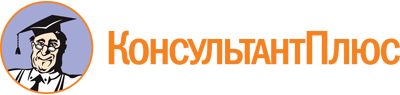 Распоряжение ОАО "РЖД" от 23.08.2019 N 1874/р
(ред. от 21.10.2022)
"Об утверждении Порядка компенсации работникам филиалов и структурных подразделений ОАО "РЖД", осуществляющим трудовую деятельность в границах Забайкальской железной дороги, Дальневосточной железной дороги, а также Байкало-Амурской магистрали от станции Лена до станции Советская Гавань, расходов на оплату стоимости проезда и провоза багажа к месту проведения отпуска на Черноморском побережье Российской Федерации и обратно воздушным транспортом, а также расходов на оплату стоимости проезда и провоза багажа находящихся на их иждивении несовершеннолетних детей и иных несовершеннолетних лиц в возрасте до 18 лет"
(Вместе с Порядком)Документ предоставлен КонсультантПлюс

www.consultant.ru

Дата сохранения: 10.08.2023
 Список изменяющих документов(в ред. Распоряжений ОАО "РЖД" от 31.03.2020 N 733/р, от 16.02.2021 N 312/р, от 23.06.2022 N 1641/р, от 21.10.2022 N 2733/р)Список изменяющих документов(в ред. Распоряжений ОАО "РЖД" от 16.02.2021 N 312/р, от 23.06.2022 N 1641/р, от 21.10.2022 N 2733/р)N п/пНаименование аэропортаГородСтанция железной дороги, до которой ведется расчет компенсации"1.Анапа (Витязево) им. В.К. КоккинакиАнапаАнапа2.БельбекСевастопольСевастополь3.Г еленджикГеленджикНовороссийск4.Симферополь им. И.К. АйвазовскогоСимферопольСевастополь5.Сочи им. В.И. СевастьяноваСочиАдлер".НачальникуНачальнику(наименование подразделения ОАО "РЖД")(наименование подразделения ОАО "РЖД")(фамилия, имя, отчество начальника подразделения)(фамилия, имя, отчество начальника подразделения)отот(фамилия, имя, отчество работника)(фамилия, имя, отчество работника)(должность работника)(должность работника)ЗАЯВЛЕНИЕЗАЯВЛЕНИЕЗАЯВЛЕНИЕЗАЯВЛЕНИЕЗАЯВЛЕНИЕПрошу выплатить мне компенсацию стоимости проезда по личным надобностям в соответствии с распоряжением ОАО "РЖД" от ______ N _______Прошу выплатить мне компенсацию стоимости проезда по личным надобностям в соответствии с распоряжением ОАО "РЖД" от ______ N _______Прошу выплатить мне компенсацию стоимости проезда по личным надобностям в соответствии с распоряжением ОАО "РЖД" от ______ N _______Прошу выплатить мне компенсацию стоимости проезда по личным надобностям в соответствии с распоряжением ОАО "РЖД" от ______ N _______Прошу выплатить мне компенсацию стоимости проезда по личным надобностям в соответствии с распоряжением ОАО "РЖД" от ______ N _______от ст. отправленияот ст. отправления(аэропорт, ж.-д. станция)до ст. назначениядо ст. назначения(аэропорт, ж.-д. станция)На моем иждивении находятся:На моем иждивении находятся:1.На моем иждивении находятся:На моем иждивении находятся:(фамилия, инициалы, возраст ребенка)(фамилия, инициалы, возраст ребенка)На моем иждивении находятся:На моем иждивении находятся:2.На моем иждивении находятся:На моем иждивении находятся:(фамилия, инициалы, возраст ребенка)(фамилия, инициалы, возраст ребенка)Перечень прилагаемых документов:Перечень прилагаемых документов:авиабилеты (с подлинниками посадочных талонов), проездные билетыавиабилеты (с подлинниками посадочных талонов), проездные билетыдо (от) аэропорта чеки Nдо (от) аэропорта чеки Nместо использования отпуска маршрут следованияместо использования отпуска маршрут следованиясведения о наличии права на сумму, подлежащую компенсациисведения о наличии права на сумму, подлежащую компенсацииразмер выданного аванса на приобретение билетовразмер выданного аванса на приобретение билетов"__" _____ 20__ г."__" _____ 20__ г.(подпись)(подпись)Отметка билетного бюро об использовании (неиспользовании) транспортного требования формы 6Отметка билетного бюро об использовании (неиспользовании) транспортного требования формы 6(подпись)(подпись)Резолюция начальника подразделенияРезолюция начальника подразделения